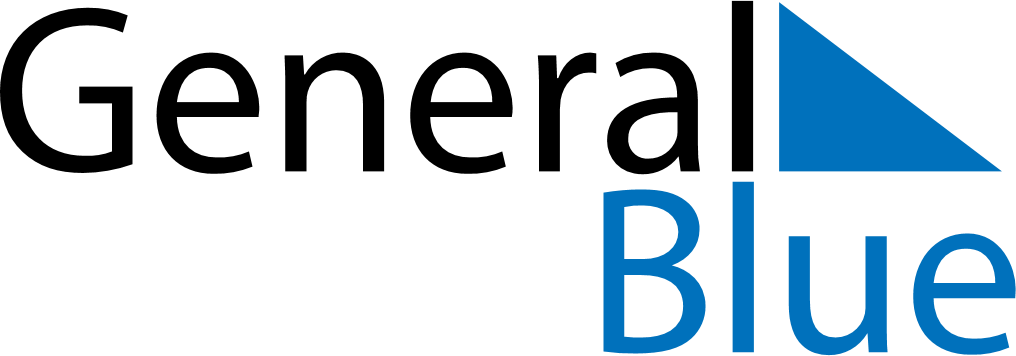 December 2021December 2021December 2021December 2021December 2021December 2021GrenadaGrenadaGrenadaGrenadaGrenadaGrenadaMondayTuesdayWednesdayThursdayFridaySaturdaySunday12345Camerhogne Folk Festival67891011121314151617181920212223242526Christmas DayBoxing Day2728293031NOTES